Vacances de Mme Tarasenco en Ko Tao, Thaïlande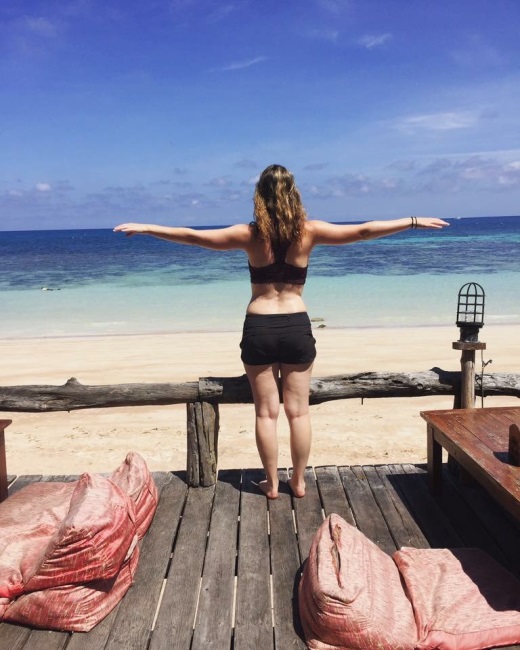 Dates : le 11 juillet 2016 au 31 juillet 2016 (21 jours)Vol de Winnipeg à Ko Samui (près de Ko Tao) : 2108$ « Ko Tao Bamboo Hut » par jour : 192$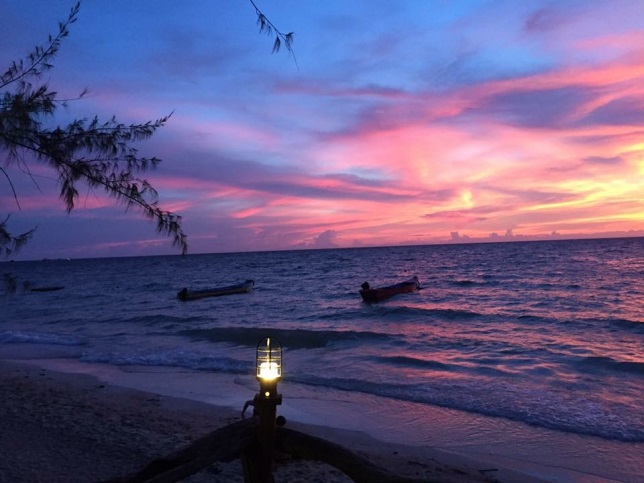 Équation linéaire :  où c = coût et j = joursTable de valeurs : Graphique :Pour 21 jours, ça va me couter 6140$ pour le vol et l’hôtel.Ressources :Vol : https://www.google.ca/flights/#search;f=YWG;t=USM;d=2016-07-11;r=2016-07-31Hôtel : https://www.expedia.ca/Koh-Samui-Hotels-Koh-Tao-Bamboo-Huts.h4239115.Hotel-Information?chkin=11/07/2016&chkout=31/07/2016&rm1=a1&hwrqCacheKey=500b1d39-e438-4a45-9f7f-ab6007c99a97HWRQ1460932247904&c=77a340dc-cf53-4251-9acf-85633d82c6ce&JoursCoût123002249232684428765306863260734528364493836104028114220124412134604144796154988165180175372185564195756205948216140